Publicado en Madrid el 10/06/2019 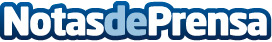 Alumnas de la escuela de moda de IED Madrid crean colección exclusiva de zapatos para Krack​Por segundo año consecutivo la marca de calzado Krack colabora con la escuela de diseño IED Madrid para lanzar una colección de zapatos creada por varios de los alumnos, y que ya está a la ventaDatos de contacto:Fernanda Maeso679881942Nota de prensa publicada en: https://www.notasdeprensa.es/alumnas-de-la-escuela-de-moda-de-ied-madrid Categorias: Moda Sociedad Madrid http://www.notasdeprensa.es